COURSE INFORMATONCOURSE INFORMATONCOURSE INFORMATONCOURSE INFORMATONCOURSE INFORMATONCOURSE INFORMATONCourse TitleCodeSemesterL+P HourCreditsECTSMobile EntrepreneurshipACM5281338Prerequisites-Language of InstructionEnglish 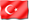 Course LevelMaster DegreeCourse TypeElectiveCourse CoordinatorInstructorsDoç.Dr. Barbaros BostanAssistantsGoalsThis lesson's purpose for students to see the opportunitied and to take risk and turn these into a business initiative. In the lesson how to organise labour, capital, natural resources and technology for an entrepreneur who wants to create value and be pioneer will be discusses. And also a business plan will be held more detailed in teorical and practical way, and every student will be supported to prepare a business plan .ContentThis lesson will teach the entrepreneur candidates how to prepare entrepreneurship model and how to prepare and present the business plan.Learning OutcomesTeaching MethodsAssessment MethodsThe students will know the concept and process of the entrepreneurship1,2,3A,B,CThe students will have the knowledge of the processes about innovation and creativity in the entrepreneurship1,2,3A,B,CThe students know the subjects of acqusition and franchising system1,2,3A,B,CThe students can generate business models and strategies1,2,3A,B,CThe students have the knowledge of all parts and how to write a business plan1,2,3A,B,CTeaching Methods:1: Lecture, 2: Question-Answer, 3: Discussion Assessment Methods::A: Exam, B:Presentation, C: Homework, D: Project, E: Laboratory DERS AKIŞIDERS AKIŞIDERS AKIŞIHaftaKonularÖn Hazırlık1)The historical development of entrepreneurship and the process of entrepreneurshipCourse notes, text book2)Creativity and innovation in entrepreneurshipCourse notes3)Business Establishment Process: Examining A Current BusinessCourse notes4)Franchising SystemCourse notes5)Generating Business Model and strategiesCourse notes6)
Preparing business plansCourse notes7)The parts of the business plan: Goods/Service and StrategiesCourse notes8)Midterm9)The parts of the business plan: Marketing Plan and StrategiesCourse notes10)The parts of business plan: Financial plan and production planCourse notes11)The parts of the business plan: Management PlanCourse notes12)The institutions that are supporting entrepreneurship and Supporting ConditionsCourse notes13)Project Presentation14)Project Presentation15)Final ExaminationSOURCESSOURCESTextbookGİRİŞİMCİLİK KILAVUZU, REHA ULUHAN, T.C. AİLE VE SOSYAL POLİTİKALAR BAKANLIĞI YAYINLARI, 2011Additional ResourcesGİRİŞİMCİLİK KILAVUZU, REHA ULUHAN, T.C. AİLE VE SOSYAL POLİTİKALAR BAKANLIĞI YAYINLARI, 2011
GİRİŞİMCİLİK, RIDVAN YURTSEVEN,DETAY YAY., ANKARA:2007
GİRİŞİMCİLİK, TEMEL KAVRAMLAR VE GÜNCEL UYGULAMALAR, SEMRA GÜNEY,SİYASAL YAY., ANKARA: 2008,
GİRİŞİMCİNİN EL KİTABI, GUY KAWASAKI, MEDIACAT, İSTANBUL:2009
GİRİŞİMCİNİN EL KİTABI, RICHARD LUECKE, İŞ BANKASI YAY.,2008
GİRİŞİMCİLİK, ANADOLU ÜNİVERSİTESİ YAY., ESKİŞEHİR:2004
GİRİŞİMCİLİK VE KÜÇÜK İŞLETME YÖNETİMİ, ORHAN KÜÇÜK, SEÇKİN YAY., ANKARA:2007
THE SMALL BUSINESS BIBLE / STEVEN D. STRAUSS, JOHN WILEY & SONS, INC., 2005MATERIAL SHARINGMATERIAL SHARINGDocumentsCourse webside, course notes HomeworksHomeworks and in-term papersExamsMidtem, final ASSESSMENT SYSTEMASSESSMENT SYSTEMASSESSMENT SYSTEMIN-TERM STUDIESNUMBERPERCENTAGEMid-terms135.71Interm -papers228.58Homework535.71Total100Contribution Of Final Examination To Overall Grade30Contribution Of In-Term  Studies To Overall Grade70Total100COURSE CATEGORYExpertise/Field CoursesCOURSE'S CONTRIBUTION TO PROGRAMCOURSE'S CONTRIBUTION TO PROGRAMCOURSE'S CONTRIBUTION TO PROGRAMCOURSE'S CONTRIBUTION TO PROGRAMCOURSE'S CONTRIBUTION TO PROGRAMCOURSE'S CONTRIBUTION TO PROGRAMCOURSE'S CONTRIBUTION TO PROGRAMCOURSE'S CONTRIBUTION TO PROGRAMCOURSE'S CONTRIBUTION TO PROGRAMCOURSE'S CONTRIBUTION TO PROGRAMCOURSE'S CONTRIBUTION TO PROGRAMCOURSE'S CONTRIBUTION TO PROGRAMCOURSE'S CONTRIBUTION TO PROGRAMCOURSE'S CONTRIBUTION TO PROGRAMNoProgram Learning OutcomesProgram Learning OutcomesContributionContributionContributionContributionContributionContributionContributionContributionContributionContributionContributionNoProgram Learning OutcomesProgram Learning Outcomes122233445511E-Commerce and Technology Management Master graduated, Describe contemporary e-Commerce environmentXX22E-Commerce and Technology Management Master graduated, Review concepts and terminology together with processes and management decisions involvedXX33E-Commerce and Technology Management Master graduated, Apply techniques of using of JavaScript, JScript, DHTML, CSS, ASP, XML documents to external resourcesXX44E-Commerce and Technology Management Master graduated, Demonstrate an understanding of transforming and presentation languagesXX55E-Commerce and Technology Management Master graduated, Assess major e-Commerce opportunities, limitations, issues and risksXX66E-Commerce and Technology Management Master graduated, Skills in project and risk management, awareness about importance of entrepreneurship, innovation and long-term development, and recognition of international standards and methodologies.  XX77E-Commerce and Technology Management Master graduated, Recognition of the need for, and the ability to access information, to follow recent developments in science and technology, and to engage in life-long learning.XX88E-Commerce and Technology Management Master graduated An ability to design, implement and evaluate an information system, component, process or program that meets specified requirements.XXECTS ALLOCATED BASED ON STUDENT WORKLOAD BY THE COURSE DESCRIPTIONECTS ALLOCATED BASED ON STUDENT WORKLOAD BY THE COURSE DESCRIPTIONECTS ALLOCATED BASED ON STUDENT WORKLOAD BY THE COURSE DESCRIPTIONECTS ALLOCATED BASED ON STUDENT WORKLOAD BY THE COURSE DESCRIPTIONActivitiesQuantityDuration
(Hour)Total
Workload
(Hour)Course Duration (Including the exam week: 16x Total course hours)16348Hours for off-the-classroom study (Pre-study, practice)16348Mid-terms11010Homework5420In-term papers15050Final examination12020Total Work Load196Total Work Load / 25 (h)7,8ECTS Credit of the Course8